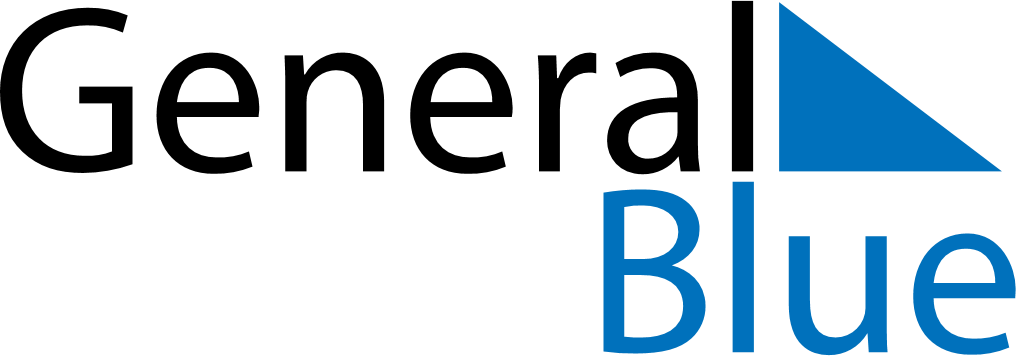 April 2018April 2018April 2018April 2018SerbiaSerbiaSerbiaMondayTuesdayWednesdayThursdayFridaySaturdaySaturdaySunday1Easter Sunday23456778Easter MondayOrthodox Good FridayOrthodox Easter910111213141415Orthodox Easter Monday1617181920212122Holocaust Remembrance Day232425262728282930